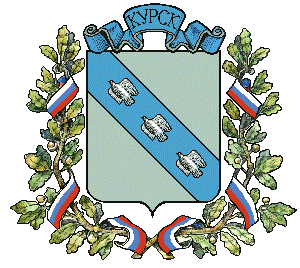 АДМИНИСТРАЦИЯ ГОРОДА КУРСКАКурской областиПОСТАНОВЛЕНИЕ«29»  декабря 2018г.                           г. Курск                                      № 3072Об утверждении Порядка предоставления субсидии из бюджета города Курска          на возмещение затрат, связанных                с оборудованием и эксплуатацией              на платной основе парковок (парковочных мест), расположенных на автомобильных дорогах общего пользования местного значения, на 2019 годВ соответствии со статьей 78 Бюджетного кодекса Российской Федерации, Постановлением Правительства Российской Федерации               от 06.09.2016 № 887 «Об общих требованиях к нормативным правовым актам, муниципальным правовым актам, регулирующим предоставление субсидий юридическим лицам (за исключением субсидий государственным (муниципальным) учреждениям), индивидуальным предпринимателям,          а также физическим лицам - производителям товаров, работ, услуг», решением Курского городского Собрания от 10.02.2015 № 114-5-РС            «О Порядке создания и использования на платной основе парковок (парковочных мест), расположенных на автомобильных дорогах общего пользования местного значения муниципального образования «Город Курск», решением Курского городского Собрания от 06.11.2018 № 55-6-РС    «О бюджете города Курска на 2019 год и на плановый период 2020                 и 2021 годов», Уставом города Курска, ПОСТАНОВЛЯЮ:1. Утвердить прилагаемый Порядок предоставления субсидии                 из бюджета города Курска на возмещение затрат, связанных с оборудованием и эксплуатацией на платной основе парковок (парковочных мест), расположенных на автомобильных дорогах общего пользования местного значения, на 2019 год.2. Комитету финансов города Курска (Кишкина Н.В.) осуществлять финансирование департамента транспорта, связи и дорожного хозяйства города Курска на возмещение затрат, связанных с оборудованием                   и эксплуатацией на платной основе парковок (парковочных мест),                  на 2019 год в установленном порядке, в пределах утвержденного на эти цели лимита бюджетных обязательств.3. Управлению информации и печати Администрации города Курска (Комкова Т.В.) обеспечить опубликование настоящего постановления             в газете «Городские известия» и размещение на официальном сайте Администрации города Курска в информационно-телекоммуникационной сети «Интернет».4. Контроль за исполнением настоящего постановления возложить        на первого заместителя главы Администрации города Курска Малахова С.Н.5. Постановление вступает в силу со дня его официального опубликования и распространяется на правоотношения, возникшие                 с 01.01.2019.Глава города Курска                                                                          Н.И. ОвчаровУТВЕРЖДЕНпостановлением Администрации города Курскаот «29» декабря 2018 года
№ 3072ПОРЯДОКпредоставления субсидии из бюджета города Курска на возмещение затрат, связанных с оборудованием и эксплуатацией на платной основе парковок (парковочных мест), расположенных на автомобильных дорогах общего пользования местного значения, на 2019 годI. Общие положения о предоставлении субсидии1.1. Настоящий Порядок разработан в соответствии с требованиями бюджетного законодательства Российской Федерации, определяет категории лиц, имеющих право на получение субсидии, цели, условия и порядок предоставления субсидии из бюджета города Курска юридическому лицу (независимо от организационно-правовой формы за исключением государственных (муниципальных) учреждений) или индивидуальному предпринимателю на возмещение затрат, связанных с оборудованием              и эксплуатацией на платной основе парковок (парковочных мест), расположенных на автомобильных дорогах общего пользования местного значения муниципального образования «Город Курск» (далее – субсидия).1.2. Субсидия предоставляется на безвозмездной и безвозвратной основе   в целях обеспечения возмещения затрат юридическому лицу или индивидуальному предпринимателю, в связи с выполнением им работ, связанных с оборудованием и эксплуатацией на платной основе парковок (парковочных мест), расположенных на автомобильных дорогах общего пользования местного значения муниципального образования «Город Курск».1.3. Главным распорядителем средств бюджета города Курска, осуществляющим предоставление субсидии в пределах бюджетных ассигнований, утвержденных решением Курского городского Собрания        на текущий год на эти цели, и лимитов бюджетных обязательств, утвержденных в установленном порядке на предоставление субсидии, является департамент транспорта, связи и дорожного хозяйства города Курска (далее - Департамент).1.4. Право на получение субсидии из бюджета города Курска имеют следующие категории получателей:юридическое лицо (независимо от организационно-правовой формы      за исключением государственных (муниципальных) учреждений) или индивидуальный предприниматель, деятельностью которого является организация работы по оборудованию и эксплуатации на платной основе парковок (парковочных мест), расположенных на автомобильных дорогах общего пользования местного значения муниципального образования «Город Курск», заключившее по результатам конкурса с Администрацией города Курска в лице директора департамента транспорта, связи и дорожного хозяйства города Курска инвестиционное соглашение по оборудованию         и эксплуатации на платной основе парковок (парковочных мест), расположенных на автомобильных дорогах общего пользования местного значения муниципального образования «Город Курск» (далее – Получатель субсидии).II. Условия и порядок предоставления субсидии2.1. Условиями предоставления субсидии являются:заключение Администрацией города Курска с Получателем субсидии инвестиционного соглашения по оборудованию и эксплуатации на платной основе парковок (парковочных мест), расположенных на автомобильных дорогах общего пользования местного значения муниципального образования «Город Курск» (далее - Инвестиционное соглашение);реализация условий Инвестиционного соглашения, связанных                            с оборудованием и эксплуатацией на платной основе парковок (парковочных мест), расположенных на автомобильных дорогах общего пользования местного значения муниципального образования «Город Курск»;поступление в бюджет города Курска денежных средств                           за использование на платной основе парковок (парковочных мест), созданных при реализации Инвестиционного соглашения, за отчетный период;заключение Получателем субсидии с Департаментом договора (соглашения) о предоставлении субсидии на 2019 год в соответствии              с типовой формой, утвержденной приказом комитета финансов города Курска 29.11.2017 № 105 (в ред. от 14.12.2017 №121), с учетом требований, определенных в пункте 2.8 настоящего Порядка (далее - договор).2.2. Получатель субсидии для заключения договора представляет             в Департамент:заявление о предоставлении субсидии на текущий год в произвольной форме;заверенную копию Устава (учредительных документов) для подтверждения соответствия требованиям, установленным абзацем вторым пункта 2.9 настоящего Порядка.2.3. Ежемесячно, до 5 числа месяца, следующего за отчетным, Департамент и комитет финансов города Курска осуществляют сверку поступлений платежей в бюджет города Курска за использование на платной основе парковок (парковочных мест) за истекший месяц, за исключением сверки поступлений за декабрь 2018 года, которая осуществляется                до 16 января 2019 года.После проведенной сверки комитет финансов города Курска в течение    3 календарных дней предоставляет Департаменту сведения о сумме средств, поступивших за отчетный месяц на единый счет бюджета города Курска,      за использование на платной основе парковок (парковочных мест) (далее – Сведения о поступлениях) по форме согласно приложению 1 к настоящему Порядку.2.4. На основании полученной от комитета финансов города Курска информации, предусмотренной пунктом 2.3 настоящего Порядка, Департамент в течение одного рабочего дня принимает решение                       о предоставлении или отказе в предоставлении субсидии. В течение двух рабочих дней после принятия решения о предоставлении субсидии Департамент готовит и представляет в комитет финансов города Курска         в установленном порядке заявку на выплату субсидии из бюджета города Курска с приложением Сведений о поступлениях и расчета по форме согласно приложению 2 к настоящему Порядку.2.5. Основаниями для отказа Получателю субсидии в предоставлении субсидии являются:несоответствие представленных Получателем субсидии документов требованиям, определенным пунктом 2.2 настоящего Порядка, или непредставление (предоставление не в полном объеме) указанных документов;недостоверность представленной Получателем субсидии информации;отсутствие поступлений платежей в бюджет города Курска                      за использование на платной основе парковок (парковочных мест)                  за отчетный период;отсутствие лимитов бюджетных обязательств на предоставление субсидии.В случае принятия решения об отказе в предоставлении субсидии Департамент уведомляет Получателя субсидии о принятом решении               с указанием причины отказа в течение 3 рабочих дней со дня принятия соответствующего решения. 2.6. Размер субсидии (С) рассчитывается путем умножения суммы средств, указанной в Сведениях о поступлениях (Сум), на долю                       от поступивших средств на возмещение затрат Получателю субсидии             в соответствии с условиями Инвестиционного соглашения в процентах (Д)     и деления на 100 %: С = Сум * Д % / 100%.2.7. Департамент рассматривает документы, предусмотренные пунктом 2.2 настоящего Порядка, и в течение 5 рабочих дней с даты поступления         в полном объеме документов (информации) принимает решение                      о заключении договора с Получателем субсидии или об отказе                          в предоставлении субсидии.2.8. В договоре о предоставлении субсидии предусматриваются:согласие Получателя субсидии на осуществление Департаментом,  Контрольно-счетной палатой города Курска и Контрольно-ревизионным управлением города Курска проверки соблюдения Получателем субсидии условий, целей и порядка предоставления субсидии;случаи прекращения предоставления и порядок возврата субсидии;запрет приобретения за счет полученных средств иностранной валюты, за исключением операций, осуществляемых в соответствии с валютным законодательством Российской Федерации при закупке (поставке) высокотехнологичного импортного оборудования, сырья и комплектующих изделий, а также связанных с достижением целей предоставления этих средств иных операций, определенных в Порядке.2.9. Получатель субсидии на первое число месяца, предшествующего месяцу, в котором планируется заключение договора, должен соответствовать следующим требованиям:не должен являться иностранными юридическим лицом, а также российским юридическим лицом, в уставном (складочном) капитале которого доля участия иностранных юридических лиц, местом регистрации которых является государство или территория, включенные в утверждаемый Министерством финансов Российской Федерации перечень государств            и территорий, предоставляющих льготный налоговый режим налогообложения и (или) не предусматривающих раскрытия                             и предоставления информации при проведении финансовых операций (офшорные зоны) в отношении таких юридических лиц, в совокупности превышает 50 процентов;не должен получать средства из бюджета города Курска в соответствии с иными муниципальными правовыми актами на цели, указанные в пункте 1.2 настоящего Порядка.2.10. Комитет финансов города Курска перечисляет на лицевой счет Департамента в установленном порядке (в срок не позднее пяти рабочих дней со дня предоставления Департаментом заявки) средства бюджета города Курска на выплату субсидии Получателю субсидии в соответствии                  с поданными заявками в пределах лимита бюджетных обязательств               на указанные цели.2.11. Департамент перечисляет субсидию Получателю субсидии                не позднее десятого рабочего дня после принятия решения о предоставлении субсидии путем перечисления субсидии на расчетный или корреспондентский счет, открытый Получателю субсидии в учреждениях Центрального банка Российской Федерации или кредитных организациях.2.12. Получатель субсидии направляет средства субсидии                        на компенсацию расходов, понесенных в связи с оборудованием на платной основе парковок (парковочных мест), расположенных на автомобильных дорогах общего пользования местного значения муниципального образования «Город Курск», введением их в эксплуатацию                                и функционированием.2.13. Фактически произведенные затраты Получателем субсидии подтверждаются актами ввода в опытную эксплуатацию Автоматизированной информационной системы парковочного пространства г.Курска, проведения приемочных испытаний Автоматизированной информационной системы парковочного пространства г.Курска, приемки       в эксплуатацию отдельных систем автоматизации, данными бухгалтерского учета и отчетности.III. Требования об осуществлении контроля за соблюдением условий, целей и порядка предоставления субсидий и ответственности за их нарушение3.1. Департамент осуществляет проверку наличия установленных документов и определяет объемы финансирования в пределах лимитов бюджетных обязательств на эти цели, осуществляет контроль                         за соблюдением условий, целей и порядка предоставления субсидии Получателем субсидии.3.2. Департамент вправе запросить у Получателя субсидии дополнительные документы, необходимые для проверки обоснованности предоставления субсидии.3.3. Получатель субсидии несет ответственность за предоставление недостоверных сведений в документах, указанных в пунктах 2.2 и 3.2 настоящего Порядка, за целевое использование предоставленной ему субсидии, соблюдение условий и порядка предоставления субсидии                 в соответствии с действующим законодательством.3.4. Департамент, Контрольно-счетная палата города Курска                             и Контрольно-ревизионное управление города Курска осуществляют проверку соблюдения условий, целей и порядка предоставления субсидии.3.5. В случае установления фактов нарушения условий предоставления субсидии Получателю субсидии предоставление субсидии прекращается,      а полученные субсидии подлежат возврату в бюджет города Курска               по письменному требованию Департамента с указанием реквизитов для перечисления денежных средств. В случае не перечисления в бюджет             в течение 20 рабочих дней со дня направления требования, сумма субсидии подлежит взысканию в бюджет города Курска в судебном порядке                   в соответствии с законодательством Российской Федерации.3.6. Получатель субсидии осуществляет возврат остатка субсидии,          не использованного в отчетном финансовом году, в случаях, предусмотренных договором о предоставлении субсидии, путем перечисления остатка субсидии платежными поручениями на лицевой счет Департамента. Департамент перечисляет остаток субсидии на единый счет бюджета города Курска.При наличии остатка субсидии, не использованного в отчетном финансовом году, Департамент в срок до 1 июля текущего года направляет Получателю субсидии уведомление о возврате остатка субсидии с указанием сумм, сроков возврата и реквизитов для перечисления денежных средств.Остаток субсидии подлежит возврату в бюджет города Курска в течение 20 рабочих дней со дня получения Получателем субсидии уведомления           о возврате остатка субсидии.В случае нарушения Получателем субсидии срока возврата остатка субсидии, установленного настоящим Порядком, субсидия подлежит взысканию в бюджет города Курска в судебном порядке в соответствии          с законодательством Российской Федерации.ПРИЛОЖЕНИЕ 1к Порядку предоставления субсидии из бюджета города Курска на возмещение затрат, связанных с оборудованием           и эксплуатацией на платной основе парковок (парковочных мест), расположенных на автомобильных дорогах общего пользования местного значения, на 2019 год СВЕДЕНИЯ о сумме средств, поступивших за отчетный месяц на единый счет бюджета города Курска, за использование на платной основе парковок (парковочных мест)__________________________________________________(наименование главного администратора доходов бюджета города Курска)за _________________20___г.(период отчета)Председатель комитета финансов города Курска			___________      _____________							         (подпись)                        (расшифровка подписи)Директор департамента транспорта, связи и дорожного хозяйства города Курска			___________      _____________							         (подпись)                        (расшифровка подписи)ПРИЛОЖЕНИЕ 2к Порядку предоставления субсидии из бюджета города Курска на возмещение затрат, связанных с оборудованием            и эксплуатацией на платной основе парковок (парковочных мест), расположенных на автомобильных дорогах общего пользования местного значения, на 2019 год РАСЧЕТразмера субсидии на возмещение затрат, связанных с оборудованием и эксплуатацией на платной основе парковок (парковочных мест) __________________________________________________(наименование Получателя субсидии)за _________________20___г.(период отчета)Директор департамента транспорта, связи и дорожного хозяйства города Курска			___________      _____________							         (подпись)                        (расшифровка подписи)Наименование доходаКБКПоступило в бюджет города Курска, руб.123Всего:ПериодСредства, поступившие в бюджет города Курска за использование на платной основе парковок (руб.)Доля от поступивших средств, на возмещение затрат Получателю субсидии в соответствии с условиями Инвестиционного соглашения (%)Размер суммы субсидии (гр.2*гр.3/100) (руб.)1234Всего: